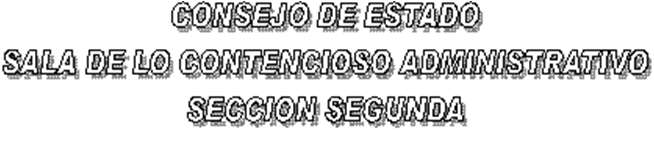 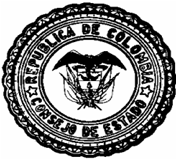 EN SESIÓN CONVOCADA PARA EL DÍA  OCHO (08) DE JULIO DE DOS  MIL  TRECE (2013) A LAS OCHO DE LA MAÑANA (08:00 A. M.), LA SUBSECCIÓN “A” DE LA SECCIÓN SEGUNDA DEL CONSEJO DE ESTADO, SOMETERÁ A DISCUSIÓN LOS SIGUIENTES PROYECTOS  CONSTITUCIONALES:SUBSECCIÓN  "A"DR. ALFONSO VARGAS RINCÓNFALLOSAC -13-01247		ACCIÓN DE TUTELA  		 ENITZABETH ZEQUEDA PIMIENTA		(F. DE V. JUL.-19-13)          	DR. LUIS RAFAEL VERGARA QUINTEROFALLOSAC -13-00893		ACCIÓN DE TUTELA  		 ASIN DÍAZ DÍAZ		(F. DE V. JUL.-08-13)          	AC -13-01083		ACCIÓN DE TUTELA  		 EZEQUIEL TORRES ROSERO Y OTRA		(F. DE V. JUL.-08-13)          	EL PRESENTE AVISO SE FIJA HOY, OCHO (08) DE JULIO DE DOS  MIL TRECE (2013),	                               EL PRESIDENTE,			LUIS RAFAEL VERGARA QUINTERO	    EL SECRETARIO, 		                                                           WILLIAM MORENO MORENO